Appendix – RisksThe following are the main risks associated with the Deanery Plan.Deanery PlanDeanery PlanDeanery PlanDeanery PlanSt AustellSt AustellSt AustellSt AustellVersion Number and DateAugust, 2021IntroductionWhat has prompted the OTW process and what is its aim?The On the Way (OTW) process was introduced by the Diocese in January 2021. The process is a response to a number of factors including a financial deficit in the Diocese, falling numbers in congregations, and a decline in MMF payments – which cover clergy costs. Bishop Philip has been honest concerning the financial deficit – ‘we either seek to manage it, profitably, fruitfully and strategically, or else it will master us’. However, finance is not the only reason. There is also the need to address the priorities in The Saints Way - linked to the overarching vision for the Diocese. These include; understanding and responding to poverty in our communities and finding creative ways to involve children, young people and families within our churches.  OTW is a process to enable parishes to listen to God and to discuss how they and the Deanery as a whole can be sustainable and fruitful now, and for the future. This should lead to the development of a Deanery Plan which demonstrates how the Deanery can ‘live within its means’ (being sustainable) and grow God’s Kingdom in the churches and communities we serve (being fruitful). The Diocese has encouraged churches & Deaneries to take the initiative about the decisions concerning the future structure of their Deanery and the future of mission and ministry in their parishes. St Austell Deanery – response to OTW and summary of approach takenRev Elizabeth Wild and Ian Alford were asked by the Bishop to be the OTW Advisors for St Austell in January 2021. Their role has been to help clergy and others navigate their way through the OTW process, and act as a ‘neutral sounding board’. They have been with the OTW Deanery Team throughout the process – in both a supportive and challenging role.Elizabeth and Ian met with the clergy and it was agreed to form an OTW Deanery Team comprising the licensed clergy and Deanery Standing Committee members, who would meet fortnightly. There was a strong desire from the clergy to work more as a team which underpinned much of the approach taken.On the Way was launched at an open Deanery Synod zoom meeting on 16th February.Initial conversations took place with licensed clergy and representatives from parishes in transition or where their incumbent was on sabbatical (8 parishes)The Community Questionnaire was sent out as widely as possible in March and 166 responses were received from 24 families, 137 individuals and 4 organisations. Conversations with retired Clergy and Readers in the deanery took place in April.Proposals were shared with a second open Deanery Synod on 23rd June, followed by meetings in the three local Areas. Email correspondence, telephone and zoom conversations took place throughout the process.Face-to face meetings have taken place in the Western, Central and Eastern Areas (proposed new Deanery structure)Deanery Vision We have felt strongly as we have talked and prayed together that God has been speaking to us. Throughout this process, the concept of ‘relationships’ has emerged strongly. It has been evident to the OTW Team that our relationship with God is central to everything we are doing now and for the future. Our conversations and discussions have reinforced the importance of our relationships with each other – and the need to ‘heal old wounds’ in some cases – and with our local communities. Therefore, the notion of relationships has informed the Deanery vision.Deanery Vision‘A Church that is Equipping God’s People for Relationshipswith God, with One Another, with the Local Community’‘We value and celebrate our different traditions new and old’Everything needs to start with relationships - with God, each other and the community. Exodus 18 has been particularly pertinent for us as it speaks of greater collaboration between leaders (v12), for ordained leaders to work more sustainably as they potentially take on new parishes (v18) and therefore the need to equip new local leaders to be present in the community week by week (v21).Mission PrioritiesOur vision is to enable all of God’s people to bring in the Kingdom;in their own lives through a focus on discipleshipinto the church and local community through developing leadersinto the lives of children and young people through work with schools, ministry to families and outreachinto the lives of the poor through social action.What God has been saying on the wayAs indicated above, we feel God has been speaking to us throughout this process. This has taken place as we have shared scripture, in the silences and when we have prayed together. God has also been speaking to us through others, in our conversations, meetings and email correspondence. The following is a summary:Acknowledge the contribution and loyalty of our ‘older parishioners’ – whose age offers wisdom, and whose enthusiasm in many parishes, ‘keeps the local church alive’Our relationships with God and each other are central to building strong foundations – in our churches and communitiesWorking in teams - and teamwork - provides support and helps stimulate creative ideasWe need ‘local leaders’ - who are part of a team – and who are well supported and enabled to provide a local presence.Encourage intergenerational ministryWider Community involvement – ‘the church going out’Specific and creative use of buildingsWhat people say about us – summary of questionnaire feedbackThe Community Questionnaire indicated that the most attractive features of the local church are the people, the building, the services and the connection to the local community. The church is described as supporting local community needs, offering activities, engaging with the local school and providing pastoral care. Things that make involvement with church difficult were: the Covid-19 pandemic, family and work commitments, the nature of the congregation, the church’s distance from home and lack of car parking, the tradition of the church and age or infirmity. IntroductionWhat has prompted the OTW process and what is its aim?The On the Way (OTW) process was introduced by the Diocese in January 2021. The process is a response to a number of factors including a financial deficit in the Diocese, falling numbers in congregations, and a decline in MMF payments – which cover clergy costs. Bishop Philip has been honest concerning the financial deficit – ‘we either seek to manage it, profitably, fruitfully and strategically, or else it will master us’. However, finance is not the only reason. There is also the need to address the priorities in The Saints Way - linked to the overarching vision for the Diocese. These include; understanding and responding to poverty in our communities and finding creative ways to involve children, young people and families within our churches.  OTW is a process to enable parishes to listen to God and to discuss how they and the Deanery as a whole can be sustainable and fruitful now, and for the future. This should lead to the development of a Deanery Plan which demonstrates how the Deanery can ‘live within its means’ (being sustainable) and grow God’s Kingdom in the churches and communities we serve (being fruitful). The Diocese has encouraged churches & Deaneries to take the initiative about the decisions concerning the future structure of their Deanery and the future of mission and ministry in their parishes. St Austell Deanery – response to OTW and summary of approach takenRev Elizabeth Wild and Ian Alford were asked by the Bishop to be the OTW Advisors for St Austell in January 2021. Their role has been to help clergy and others navigate their way through the OTW process, and act as a ‘neutral sounding board’. They have been with the OTW Deanery Team throughout the process – in both a supportive and challenging role.Elizabeth and Ian met with the clergy and it was agreed to form an OTW Deanery Team comprising the licensed clergy and Deanery Standing Committee members, who would meet fortnightly. There was a strong desire from the clergy to work more as a team which underpinned much of the approach taken.On the Way was launched at an open Deanery Synod zoom meeting on 16th February.Initial conversations took place with licensed clergy and representatives from parishes in transition or where their incumbent was on sabbatical (8 parishes)The Community Questionnaire was sent out as widely as possible in March and 166 responses were received from 24 families, 137 individuals and 4 organisations. Conversations with retired Clergy and Readers in the deanery took place in April.Proposals were shared with a second open Deanery Synod on 23rd June, followed by meetings in the three local Areas. Email correspondence, telephone and zoom conversations took place throughout the process.Face-to face meetings have taken place in the Western, Central and Eastern Areas (proposed new Deanery structure)Deanery Vision We have felt strongly as we have talked and prayed together that God has been speaking to us. Throughout this process, the concept of ‘relationships’ has emerged strongly. It has been evident to the OTW Team that our relationship with God is central to everything we are doing now and for the future. Our conversations and discussions have reinforced the importance of our relationships with each other – and the need to ‘heal old wounds’ in some cases – and with our local communities. Therefore, the notion of relationships has informed the Deanery vision.Deanery Vision‘A Church that is Equipping God’s People for Relationshipswith God, with One Another, with the Local Community’‘We value and celebrate our different traditions new and old’Everything needs to start with relationships - with God, each other and the community. Exodus 18 has been particularly pertinent for us as it speaks of greater collaboration between leaders (v12), for ordained leaders to work more sustainably as they potentially take on new parishes (v18) and therefore the need to equip new local leaders to be present in the community week by week (v21).Mission PrioritiesOur vision is to enable all of God’s people to bring in the Kingdom;in their own lives through a focus on discipleshipinto the church and local community through developing leadersinto the lives of children and young people through work with schools, ministry to families and outreachinto the lives of the poor through social action.What God has been saying on the wayAs indicated above, we feel God has been speaking to us throughout this process. This has taken place as we have shared scripture, in the silences and when we have prayed together. God has also been speaking to us through others, in our conversations, meetings and email correspondence. The following is a summary:Acknowledge the contribution and loyalty of our ‘older parishioners’ – whose age offers wisdom, and whose enthusiasm in many parishes, ‘keeps the local church alive’Our relationships with God and each other are central to building strong foundations – in our churches and communitiesWorking in teams - and teamwork - provides support and helps stimulate creative ideasWe need ‘local leaders’ - who are part of a team – and who are well supported and enabled to provide a local presence.Encourage intergenerational ministryWider Community involvement – ‘the church going out’Specific and creative use of buildingsWhat people say about us – summary of questionnaire feedbackThe Community Questionnaire indicated that the most attractive features of the local church are the people, the building, the services and the connection to the local community. The church is described as supporting local community needs, offering activities, engaging with the local school and providing pastoral care. Things that make involvement with church difficult were: the Covid-19 pandemic, family and work commitments, the nature of the congregation, the church’s distance from home and lack of car parking, the tradition of the church and age or infirmity. IntroductionWhat has prompted the OTW process and what is its aim?The On the Way (OTW) process was introduced by the Diocese in January 2021. The process is a response to a number of factors including a financial deficit in the Diocese, falling numbers in congregations, and a decline in MMF payments – which cover clergy costs. Bishop Philip has been honest concerning the financial deficit – ‘we either seek to manage it, profitably, fruitfully and strategically, or else it will master us’. However, finance is not the only reason. There is also the need to address the priorities in The Saints Way - linked to the overarching vision for the Diocese. These include; understanding and responding to poverty in our communities and finding creative ways to involve children, young people and families within our churches.  OTW is a process to enable parishes to listen to God and to discuss how they and the Deanery as a whole can be sustainable and fruitful now, and for the future. This should lead to the development of a Deanery Plan which demonstrates how the Deanery can ‘live within its means’ (being sustainable) and grow God’s Kingdom in the churches and communities we serve (being fruitful). The Diocese has encouraged churches & Deaneries to take the initiative about the decisions concerning the future structure of their Deanery and the future of mission and ministry in their parishes. St Austell Deanery – response to OTW and summary of approach takenRev Elizabeth Wild and Ian Alford were asked by the Bishop to be the OTW Advisors for St Austell in January 2021. Their role has been to help clergy and others navigate their way through the OTW process, and act as a ‘neutral sounding board’. They have been with the OTW Deanery Team throughout the process – in both a supportive and challenging role.Elizabeth and Ian met with the clergy and it was agreed to form an OTW Deanery Team comprising the licensed clergy and Deanery Standing Committee members, who would meet fortnightly. There was a strong desire from the clergy to work more as a team which underpinned much of the approach taken.On the Way was launched at an open Deanery Synod zoom meeting on 16th February.Initial conversations took place with licensed clergy and representatives from parishes in transition or where their incumbent was on sabbatical (8 parishes)The Community Questionnaire was sent out as widely as possible in March and 166 responses were received from 24 families, 137 individuals and 4 organisations. Conversations with retired Clergy and Readers in the deanery took place in April.Proposals were shared with a second open Deanery Synod on 23rd June, followed by meetings in the three local Areas. Email correspondence, telephone and zoom conversations took place throughout the process.Face-to face meetings have taken place in the Western, Central and Eastern Areas (proposed new Deanery structure)Deanery Vision We have felt strongly as we have talked and prayed together that God has been speaking to us. Throughout this process, the concept of ‘relationships’ has emerged strongly. It has been evident to the OTW Team that our relationship with God is central to everything we are doing now and for the future. Our conversations and discussions have reinforced the importance of our relationships with each other – and the need to ‘heal old wounds’ in some cases – and with our local communities. Therefore, the notion of relationships has informed the Deanery vision.Deanery Vision‘A Church that is Equipping God’s People for Relationshipswith God, with One Another, with the Local Community’‘We value and celebrate our different traditions new and old’Everything needs to start with relationships - with God, each other and the community. Exodus 18 has been particularly pertinent for us as it speaks of greater collaboration between leaders (v12), for ordained leaders to work more sustainably as they potentially take on new parishes (v18) and therefore the need to equip new local leaders to be present in the community week by week (v21).Mission PrioritiesOur vision is to enable all of God’s people to bring in the Kingdom;in their own lives through a focus on discipleshipinto the church and local community through developing leadersinto the lives of children and young people through work with schools, ministry to families and outreachinto the lives of the poor through social action.What God has been saying on the wayAs indicated above, we feel God has been speaking to us throughout this process. This has taken place as we have shared scripture, in the silences and when we have prayed together. God has also been speaking to us through others, in our conversations, meetings and email correspondence. The following is a summary:Acknowledge the contribution and loyalty of our ‘older parishioners’ – whose age offers wisdom, and whose enthusiasm in many parishes, ‘keeps the local church alive’Our relationships with God and each other are central to building strong foundations – in our churches and communitiesWorking in teams - and teamwork - provides support and helps stimulate creative ideasWe need ‘local leaders’ - who are part of a team – and who are well supported and enabled to provide a local presence.Encourage intergenerational ministryWider Community involvement – ‘the church going out’Specific and creative use of buildingsWhat people say about us – summary of questionnaire feedbackThe Community Questionnaire indicated that the most attractive features of the local church are the people, the building, the services and the connection to the local community. The church is described as supporting local community needs, offering activities, engaging with the local school and providing pastoral care. Things that make involvement with church difficult were: the Covid-19 pandemic, family and work commitments, the nature of the congregation, the church’s distance from home and lack of car parking, the tradition of the church and age or infirmity. How & What are we doing now?The Diocese asked us to consider and reflect on what we are doing at present. As a structure, they provided a set of headings linked to the Diocesan vision and The Saints Way. The exercise provided a way of acknowledging the good things that parishes are doing – and why we are doing them (desired outcomes). It also provided an opportunity to consider which things to take forward, and build on to be more fruitful & sustainable in the future. Equally, we were encouraged to think about activities that we may no longer need to do.The following is a brief summary from across the Deanery:Working with PovertyACTS 435 and actively supporting the work of Community Food Banks and Community LardersChristians against Poverty (CAP)Providing lunches – through local churchesParish Nurse scheme Deanery Outcomes: To feed people in poverty, physically, emotionally and spiritually. To challenge the unjust structures of society. To connect and build a trusting relationship with the local community and to connect people with GodChildren, young people & SchoolsBaptisms – alongside post-baptism events.Open the Book (OTB) – strong links in many parishes.Family Worship - All age worship and family-oriented servicesMessy Church – In particular areas, MC is vibrant and growing.Schools – assemblies, welcoming children into church for curriculum activitiesPartnership with other churchesSchool Chaplain schemeKids Matter Parenting programmeYouth AlphaYoung People groupDeanery Outcomes: To enable children and young people to hear about God and to be welcomed into a relationship with God and their local Christian community. To build stronger relationships and trust with local schools.DiscipleshipBible Study groups – in person and on-lineSpecific study & discussion groups – Lent, Pilgrim coursesHome Groups Café ChurchStreet PastorsAlphaPrayer groups / walksWorship Deanery Outcomes: To enable and equip people to live life, God’s way. To teach and enable people to develop their faith in a deeper way. To support people in the way they live out their faith and calling. To develop relationships and learn together in groups / teams.Community LifeNewsletters – communicating church and wider community activitiesLocal Organisations – playing an active role in local community organisationsLocal events / festivals – playing an active part in both Christian and secular eventsPartnerships – e.g., Walking for Health through NHS referrals, transformation of local hall with other community volunteersEngagement – church members on Parish and school governing bodiesDeanery Outcomes: To strengthen the relationship within and between churches and the wider community. To demonstrate ‘faith in action’Global ChurchFinancial - supporting Charities – e.g., Tearfund, those who work with street-children.Sponsorship – e.g., sponsoring a child through ‘Compassion’.Deanery Outcomes: To raise awareness of the needs of others particularly in ‘developing countries’ – responding to human need. To inform and encourage ‘action’ – generous giving & challenging unjust structures that contribute to poverty in other parts of the world.CreationChurch buildings – a range of environmentally friendly measures are in place and being introduced in many church buildings – e.g.  Lighting, solar panels, making wise environmental choices, recycling etc. Churchyards - churchyard eco survey completed - also introducing a nature trail in the churchyard, bird boxes in place, bat boxes in process, insect habitat areas, also natural meadow areas. Living churchyardsRaising Awareness – preaching and teaching, clergy & Diocesan Environmental Officer. Attendance at Creation FestDeanery Outcomes: To raise awareness, inform and safeguard the integrity of creation. To demonstrate a ‘Christian love for creation’ at a local level.New FaithOccasional Offices – examples of contact and interest in learning more.Worship & Pastoral Ministry -Courses & Activities – e.g., men’s and women’s breakfasts, ‘Christianity Explored’ course.Deanery Outcomes: To teach, baptise and nurture new believers.Growing FaithBible StudyTraining for Worship Leaders and Pastoral MinistersWorship Learning together – groups, building fellowship and spiritual maturityDeanery Outcomes: To deepen faith, and grow vocations. Grow in confidence in our faith – demonstrate ‘our faith in action’.LeadershipTraining for Worship Leaders and Pastoral Ministers - Developing Leadership Teams – Encouragement of lay people to take on leadership roles Pastoral visitors / teams - evidence across the Deanery of dedicated and reliable pastoral visitors Deanery Outcomes: To develop confident and competent clergy and lay leaders across the Deanery. Diversity of CallingsA diverse range of callings is evident across the Deanery – Readers, Worship Leaders, Pastoral Ministers, prayer-walk leaders. In addition, there are also examples of people using their skills in many practical ways – helping folk in the local communityDeanery Outcomes: To recognise the gifts and skills of others and grow ‘our vocations’ in our parishes and across the Deanery MoneyParish Giving scheme, Regular Giving – There is a varied picture across the Deanery in term of payment of MMF.  Fundraising – Generally a good response across the patch Investing for the future – e.g., School of Ministry project started in St Austell which can benefit the whole DeaneryDeanery Outcomes: St Austell Deanery can pay it’s MMF contribution to the Common Fund. To raise awareness, inform and teach about generous giving.Buildings‘Open Churches’ – A real desire across the Deanery to have churches open for people to pray, and for visitors interested in the history of the buildingsA respite for Pilgrims – use of several churches and halls for refreshments for walkers A community resource – there is also evidence of churches being used for a range of other activities – engaging with the local community – e.g., concerts, lunchesMaintenance requirements – An acknowledgement that some church buildings will require major work if they are to be fully functioning churches. Other churches have been well maintained over the years.Deanery Outcomes: To treasure, transform and safeguard our churches and buildings, now and for future generations – in an effective and efficient manner.How & What are we doing now?The Diocese asked us to consider and reflect on what we are doing at present. As a structure, they provided a set of headings linked to the Diocesan vision and The Saints Way. The exercise provided a way of acknowledging the good things that parishes are doing – and why we are doing them (desired outcomes). It also provided an opportunity to consider which things to take forward, and build on to be more fruitful & sustainable in the future. Equally, we were encouraged to think about activities that we may no longer need to do.The following is a brief summary from across the Deanery:Working with PovertyACTS 435 and actively supporting the work of Community Food Banks and Community LardersChristians against Poverty (CAP)Providing lunches – through local churchesParish Nurse scheme Deanery Outcomes: To feed people in poverty, physically, emotionally and spiritually. To challenge the unjust structures of society. To connect and build a trusting relationship with the local community and to connect people with GodChildren, young people & SchoolsBaptisms – alongside post-baptism events.Open the Book (OTB) – strong links in many parishes.Family Worship - All age worship and family-oriented servicesMessy Church – In particular areas, MC is vibrant and growing.Schools – assemblies, welcoming children into church for curriculum activitiesPartnership with other churchesSchool Chaplain schemeKids Matter Parenting programmeYouth AlphaYoung People groupDeanery Outcomes: To enable children and young people to hear about God and to be welcomed into a relationship with God and their local Christian community. To build stronger relationships and trust with local schools.DiscipleshipBible Study groups – in person and on-lineSpecific study & discussion groups – Lent, Pilgrim coursesHome Groups Café ChurchStreet PastorsAlphaPrayer groups / walksWorship Deanery Outcomes: To enable and equip people to live life, God’s way. To teach and enable people to develop their faith in a deeper way. To support people in the way they live out their faith and calling. To develop relationships and learn together in groups / teams.Community LifeNewsletters – communicating church and wider community activitiesLocal Organisations – playing an active role in local community organisationsLocal events / festivals – playing an active part in both Christian and secular eventsPartnerships – e.g., Walking for Health through NHS referrals, transformation of local hall with other community volunteersEngagement – church members on Parish and school governing bodiesDeanery Outcomes: To strengthen the relationship within and between churches and the wider community. To demonstrate ‘faith in action’Global ChurchFinancial - supporting Charities – e.g., Tearfund, those who work with street-children.Sponsorship – e.g., sponsoring a child through ‘Compassion’.Deanery Outcomes: To raise awareness of the needs of others particularly in ‘developing countries’ – responding to human need. To inform and encourage ‘action’ – generous giving & challenging unjust structures that contribute to poverty in other parts of the world.CreationChurch buildings – a range of environmentally friendly measures are in place and being introduced in many church buildings – e.g.  Lighting, solar panels, making wise environmental choices, recycling etc. Churchyards - churchyard eco survey completed - also introducing a nature trail in the churchyard, bird boxes in place, bat boxes in process, insect habitat areas, also natural meadow areas. Living churchyardsRaising Awareness – preaching and teaching, clergy & Diocesan Environmental Officer. Attendance at Creation FestDeanery Outcomes: To raise awareness, inform and safeguard the integrity of creation. To demonstrate a ‘Christian love for creation’ at a local level.New FaithOccasional Offices – examples of contact and interest in learning more.Worship & Pastoral Ministry -Courses & Activities – e.g., men’s and women’s breakfasts, ‘Christianity Explored’ course.Deanery Outcomes: To teach, baptise and nurture new believers.Growing FaithBible StudyTraining for Worship Leaders and Pastoral MinistersWorship Learning together – groups, building fellowship and spiritual maturityDeanery Outcomes: To deepen faith, and grow vocations. Grow in confidence in our faith – demonstrate ‘our faith in action’.LeadershipTraining for Worship Leaders and Pastoral Ministers - Developing Leadership Teams – Encouragement of lay people to take on leadership roles Pastoral visitors / teams - evidence across the Deanery of dedicated and reliable pastoral visitors Deanery Outcomes: To develop confident and competent clergy and lay leaders across the Deanery. Diversity of CallingsA diverse range of callings is evident across the Deanery – Readers, Worship Leaders, Pastoral Ministers, prayer-walk leaders. In addition, there are also examples of people using their skills in many practical ways – helping folk in the local communityDeanery Outcomes: To recognise the gifts and skills of others and grow ‘our vocations’ in our parishes and across the Deanery MoneyParish Giving scheme, Regular Giving – There is a varied picture across the Deanery in term of payment of MMF.  Fundraising – Generally a good response across the patch Investing for the future – e.g., School of Ministry project started in St Austell which can benefit the whole DeaneryDeanery Outcomes: St Austell Deanery can pay it’s MMF contribution to the Common Fund. To raise awareness, inform and teach about generous giving.Buildings‘Open Churches’ – A real desire across the Deanery to have churches open for people to pray, and for visitors interested in the history of the buildingsA respite for Pilgrims – use of several churches and halls for refreshments for walkers A community resource – there is also evidence of churches being used for a range of other activities – engaging with the local community – e.g., concerts, lunchesMaintenance requirements – An acknowledgement that some church buildings will require major work if they are to be fully functioning churches. Other churches have been well maintained over the years.Deanery Outcomes: To treasure, transform and safeguard our churches and buildings, now and for future generations – in an effective and efficient manner.How & What are we doing now?The Diocese asked us to consider and reflect on what we are doing at present. As a structure, they provided a set of headings linked to the Diocesan vision and The Saints Way. The exercise provided a way of acknowledging the good things that parishes are doing – and why we are doing them (desired outcomes). It also provided an opportunity to consider which things to take forward, and build on to be more fruitful & sustainable in the future. Equally, we were encouraged to think about activities that we may no longer need to do.The following is a brief summary from across the Deanery:Working with PovertyACTS 435 and actively supporting the work of Community Food Banks and Community LardersChristians against Poverty (CAP)Providing lunches – through local churchesParish Nurse scheme Deanery Outcomes: To feed people in poverty, physically, emotionally and spiritually. To challenge the unjust structures of society. To connect and build a trusting relationship with the local community and to connect people with GodChildren, young people & SchoolsBaptisms – alongside post-baptism events.Open the Book (OTB) – strong links in many parishes.Family Worship - All age worship and family-oriented servicesMessy Church – In particular areas, MC is vibrant and growing.Schools – assemblies, welcoming children into church for curriculum activitiesPartnership with other churchesSchool Chaplain schemeKids Matter Parenting programmeYouth AlphaYoung People groupDeanery Outcomes: To enable children and young people to hear about God and to be welcomed into a relationship with God and their local Christian community. To build stronger relationships and trust with local schools.DiscipleshipBible Study groups – in person and on-lineSpecific study & discussion groups – Lent, Pilgrim coursesHome Groups Café ChurchStreet PastorsAlphaPrayer groups / walksWorship Deanery Outcomes: To enable and equip people to live life, God’s way. To teach and enable people to develop their faith in a deeper way. To support people in the way they live out their faith and calling. To develop relationships and learn together in groups / teams.Community LifeNewsletters – communicating church and wider community activitiesLocal Organisations – playing an active role in local community organisationsLocal events / festivals – playing an active part in both Christian and secular eventsPartnerships – e.g., Walking for Health through NHS referrals, transformation of local hall with other community volunteersEngagement – church members on Parish and school governing bodiesDeanery Outcomes: To strengthen the relationship within and between churches and the wider community. To demonstrate ‘faith in action’Global ChurchFinancial - supporting Charities – e.g., Tearfund, those who work with street-children.Sponsorship – e.g., sponsoring a child through ‘Compassion’.Deanery Outcomes: To raise awareness of the needs of others particularly in ‘developing countries’ – responding to human need. To inform and encourage ‘action’ – generous giving & challenging unjust structures that contribute to poverty in other parts of the world.CreationChurch buildings – a range of environmentally friendly measures are in place and being introduced in many church buildings – e.g.  Lighting, solar panels, making wise environmental choices, recycling etc. Churchyards - churchyard eco survey completed - also introducing a nature trail in the churchyard, bird boxes in place, bat boxes in process, insect habitat areas, also natural meadow areas. Living churchyardsRaising Awareness – preaching and teaching, clergy & Diocesan Environmental Officer. Attendance at Creation FestDeanery Outcomes: To raise awareness, inform and safeguard the integrity of creation. To demonstrate a ‘Christian love for creation’ at a local level.New FaithOccasional Offices – examples of contact and interest in learning more.Worship & Pastoral Ministry -Courses & Activities – e.g., men’s and women’s breakfasts, ‘Christianity Explored’ course.Deanery Outcomes: To teach, baptise and nurture new believers.Growing FaithBible StudyTraining for Worship Leaders and Pastoral MinistersWorship Learning together – groups, building fellowship and spiritual maturityDeanery Outcomes: To deepen faith, and grow vocations. Grow in confidence in our faith – demonstrate ‘our faith in action’.LeadershipTraining for Worship Leaders and Pastoral Ministers - Developing Leadership Teams – Encouragement of lay people to take on leadership roles Pastoral visitors / teams - evidence across the Deanery of dedicated and reliable pastoral visitors Deanery Outcomes: To develop confident and competent clergy and lay leaders across the Deanery. Diversity of CallingsA diverse range of callings is evident across the Deanery – Readers, Worship Leaders, Pastoral Ministers, prayer-walk leaders. In addition, there are also examples of people using their skills in many practical ways – helping folk in the local communityDeanery Outcomes: To recognise the gifts and skills of others and grow ‘our vocations’ in our parishes and across the Deanery MoneyParish Giving scheme, Regular Giving – There is a varied picture across the Deanery in term of payment of MMF.  Fundraising – Generally a good response across the patch Investing for the future – e.g., School of Ministry project started in St Austell which can benefit the whole DeaneryDeanery Outcomes: St Austell Deanery can pay it’s MMF contribution to the Common Fund. To raise awareness, inform and teach about generous giving.Buildings‘Open Churches’ – A real desire across the Deanery to have churches open for people to pray, and for visitors interested in the history of the buildingsA respite for Pilgrims – use of several churches and halls for refreshments for walkers A community resource – there is also evidence of churches being used for a range of other activities – engaging with the local community – e.g., concerts, lunchesMaintenance requirements – An acknowledgement that some church buildings will require major work if they are to be fully functioning churches. Other churches have been well maintained over the years.Deanery Outcomes: To treasure, transform and safeguard our churches and buildings, now and for future generations – in an effective and efficient manner.RiskConsequenceLikelihoodImpactScoreControls/ActionsThe plan is not approved by the Deanery SynodWe remain in the same place, without resolving current issuesSlow declineClosure of churchesMHHCore team continues to communicate with the deaneryLocal area meetings ongoingLack of support from clergy/people/congregationsNo real changeDwindling connection and impact in local communitiesContinuing shrinkage of worshipping communitiesLHHCareful listening as process moves forwardClear communications to PCCs and Synod repsSustainability not evidentLack of incomeGradual erosion of ‘presence’ and proclamation of the Gospel message in communitiesHHHWe need all parishes to receive regular teaching on stewardshipPromotion of the Parish Giving scheme (PGS)Creation of Finance team around the TreasurerTarget setting which is realistic (quarterly)Regular reporting of progress area by areaFruitfulness not evidentStagnation and continued slow decline entering into ‘spiral’Loss of excitement and passionIn some places - closureMHHRunning of discipleship courses (Alpha/Freedom in Christ/Fruitfulness of Frontline etc.)Deliberate change of culture through vision exercises and strategic planning in parishes and areasEnabling the acceptance and embracing of TM and the School of Ministry as key drivers in becoming more fruitful and equipped for mature Christ-like serviceProposed new structure – 3 Areas Western, Central & Eastern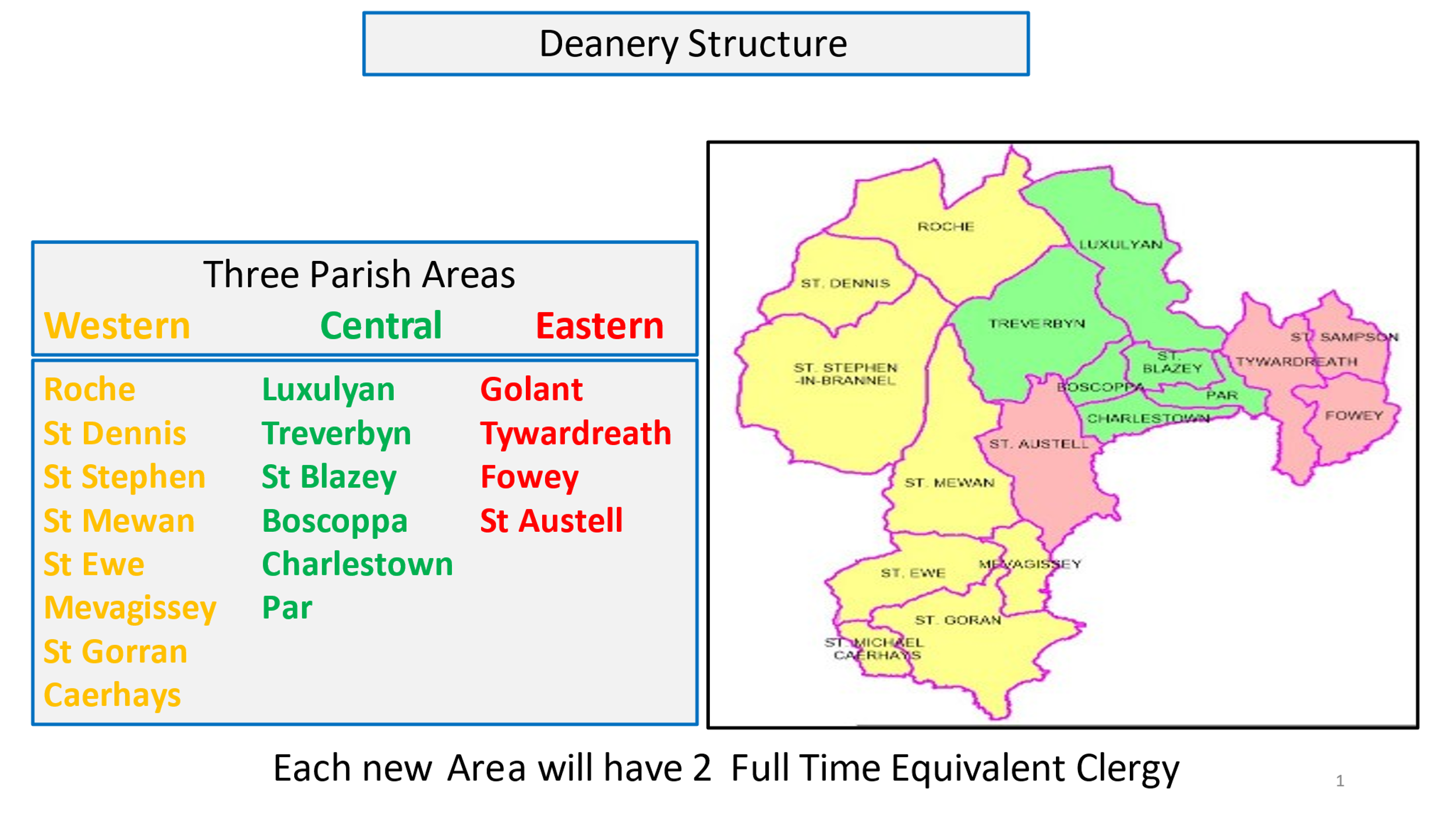 